[ALL INDIA TENNIS ASSOCIATION]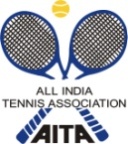 HOTEL DETAILS(   For reservation Call Mr Ramdhan Sharma(9728721548 &7988471200)RULES / REGULATIONSNAME OF THE TOURNAMENTTS-7    2 JULY 2018 BOY’S&GIRLS(U-16&18)NAME OF THE STATE ASSOCIATIONHARYANA TENNIS ASSOCIATIONHONY. SECRETARY OF ASSOCIATIONSH. SUMAN KAPUR JIADDRESS OF ASSOCIATIONkapursuman@yahoo.comTOURNAMENT WEEK2 JULY  2018THE ENTRY IS TO BE SENTTHE ENTRY IS TO BE SENTSH. RAMDHAN SHARMASH. RAMDHAN SHARMAADDRESSADDRESSBHARAT LAWN TENNIS ACADEMY      NEAR GOVT. ITI AND OLD BUS STAND NARWANABHARAT LAWN TENNIS ACADEMY      NEAR GOVT. ITI AND OLD BUS STAND NARWANADISTT. –JIND(HARYANA)DISTT. –JIND(HARYANA)PIN CODE:--126116PIN CODE:--126116TELEPHONEFAXMOBILE NO.9728721548EMAILramdhansharma1234@gmail.comCATEGORY ()N(      )NS(      )SS(      )CS(      )TSAGE GROUPS ()U-12(      )U-14(      )U-16(       )U-18(      )Men’s(      )Women’s(      )SIGN-INSIGN-INQUALIFYING29 JUNE 2018(12:00 TO 2:00PM)29 JUNE 2018(12:00 TO 2:00PM)MAIN DRAW1 JULY 2018(12:00 TO 2:00PM)1 JULY 2018(12:00 TO 2:00PM)MAIN DRAW SIZEMAIN DRAW SIZESingles3232Doubles1616QUALIFYING DRAW SIZEQUALIFYING DRAW SIZESinglesOpenOpenDoublesNANADATES FOR SINGLESDATES FOR SINGLESQUALIFYING30 JUNE 201830 JUNE 2018MAIN DRAW2 JULY 20182 JULY 2018DATES FOR DOUBLESDATES FOR DOUBLESQUALIFYINGNANAMAIN DRAWNANAENTRY DEADLINE11 JUNE 201811 JUNE 201811 JUNE 2018WITHDRAWAL DEADLINEWITHDRAWAL DEADLINEWITHDRAWAL DEADLINE25 JUNE 2018NAME OF THE VENUENAME OF THE VENUEBHARAT LAWN TENNIS ACADEMYBHARAT LAWN TENNIS ACADEMYADDRESS OF VENUEADDRESS OF VENUEBHARAT LAWN TENNIS ACADEMY      NEAR GOVT. ITI AND OLD BUS STAND NARWANA DISTT. JIND( HARYANA)Pincode:126116BHARAT LAWN TENNIS ACADEMY      NEAR GOVT. ITI AND OLD BUS STAND NARWANA DISTT. JIND( HARYANA)Pincode:126116TELEPHONEFAXMOBILE 9728721548 7988471200EMAILramdhansharma1234@gmail.comCOURT SURFACECLAYBALLSWILSONNO. OF COURTSSIXFLOODLITNOTOURNAMENT DIRECTORTOURNAMENT DIRECTORMrs  SUNITA SHANDILYAMrs  SUNITA SHANDILYATELEPHONE7988471200FAXMOBILE NO.7988471200EMAILTOURNAMENT REFEREETOURNAMENT REFEREESh. RamdhanSh. RamdhanTELEPHONEFAXMOBILE NO.9728721548 7988471200EMAILramdhansharma1234@gmail.comNAME Hotel V.GNAMENAMEHotel MitasoADDRESSNarwanaADDRESSADDRESSNarwanaTARIFF TARIFF TARIFF DOUBLESINGLESINGLEDOUBLEDOUBLETRIPLETRIPLETELEPHONETELEPHONETELEPHONEDISTANCENAMENAMENAMEADDRESSADDRESSADDRESSTARIFF TARIFFTARIFFSINGLE (AC)SINGLE (AC)SINGLE (AC)DOUBLE (AC)DOUBLEDOUBLEPREMIERE SUITEPREMIERE SUITETELEPHONETELEPHONETELEPHONETELEFAXTELEPHONETELEPHONETELEPHONETELEPHONETELEFAXTELEFAXEMAILEMAILEMAILWEBSITEDISTANCEENTRY
Entry can be sent by post / Fax.   No entry will be accepted through telephone.
AGE ELIGIBILITY
Players born:On or after 1st Jan 2000 are eligible for participation in U/18, On or after 1st  Jan 2002 are eligible for participation in U/16, On or after 1st  Jan 2004 are eligible for participation in U/14,On or after 1st Jan 2006 are eligible for participation in U/12.
ENTRY FEEAITA Registration Card
It is mandatory for the player to carry ORIGINAL REGISTRATION CARD for the sign-in. In case the player registration is in process with AITA,  In that case player has to carry Original receipt or copy of mail from AITA confirming that  player registration is in process.